Supplementary materialSupplemental Table 1. Demographic characteristics of focus group participants in Myanmar Supplemental Table 2. Demographic characteristics of consumer survey participants in Myanmar Supplemental Fig. 1. Food environment maps from participatory social mapping in four food environments in Myanmar 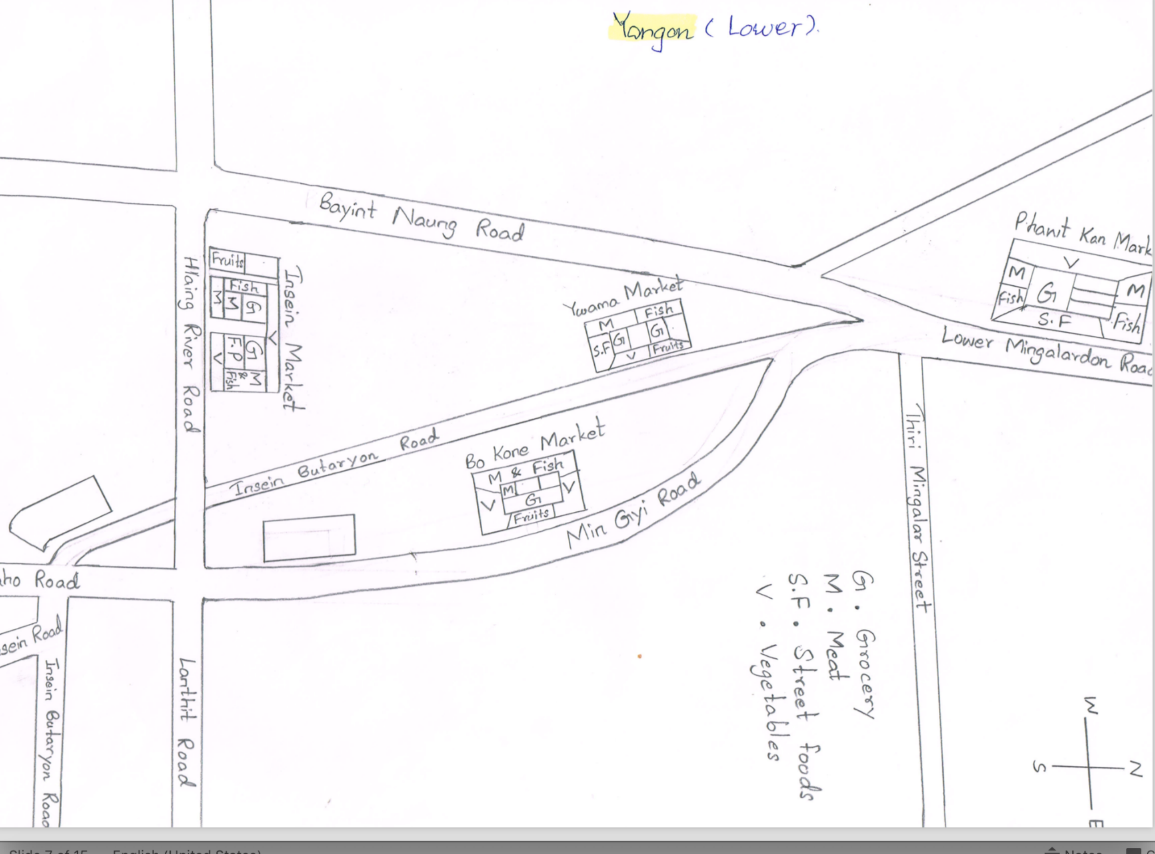 Yangon Lower Income (urban)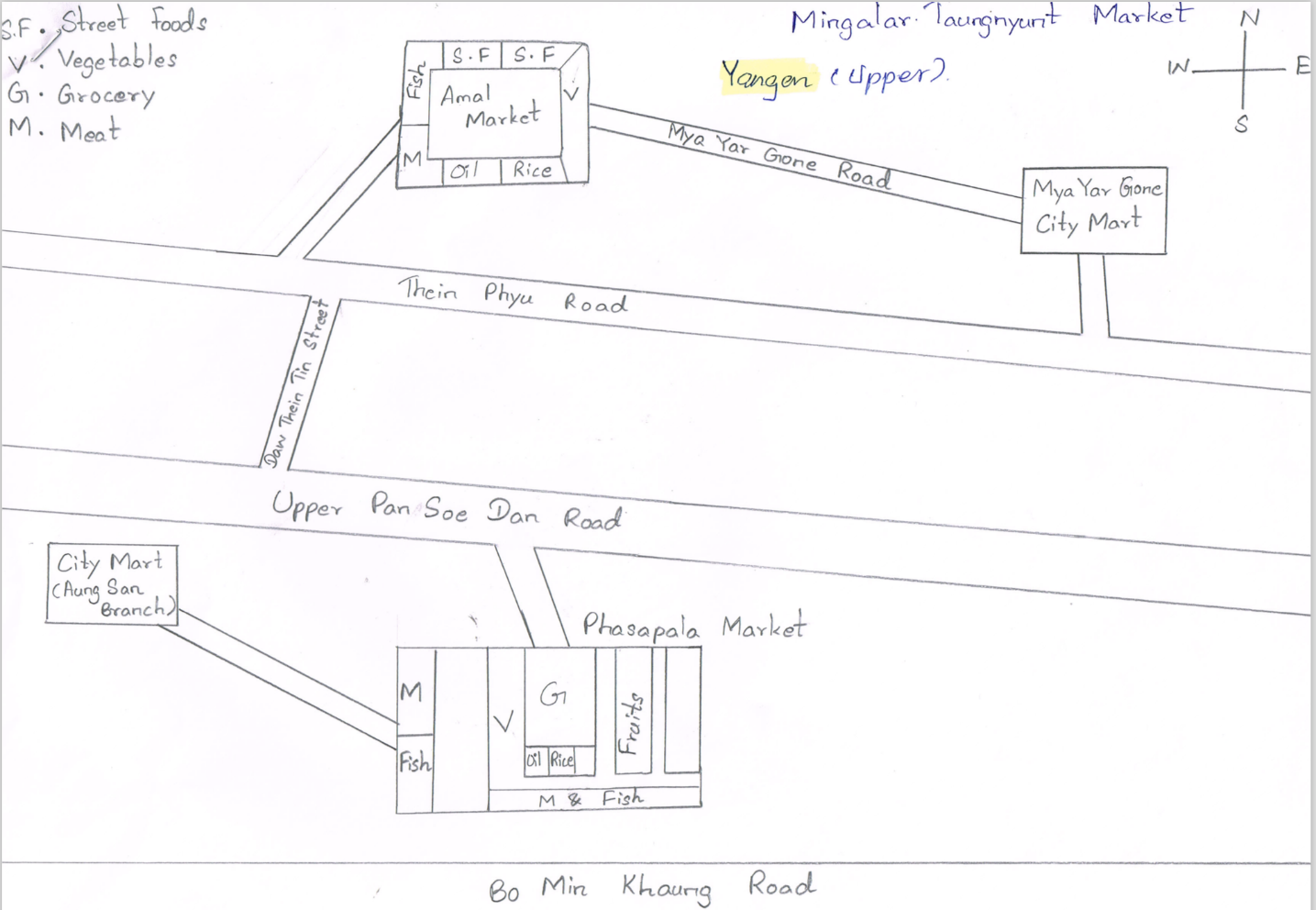 Yangon Upper Income (urban)
Middle Income Dawei (coastal)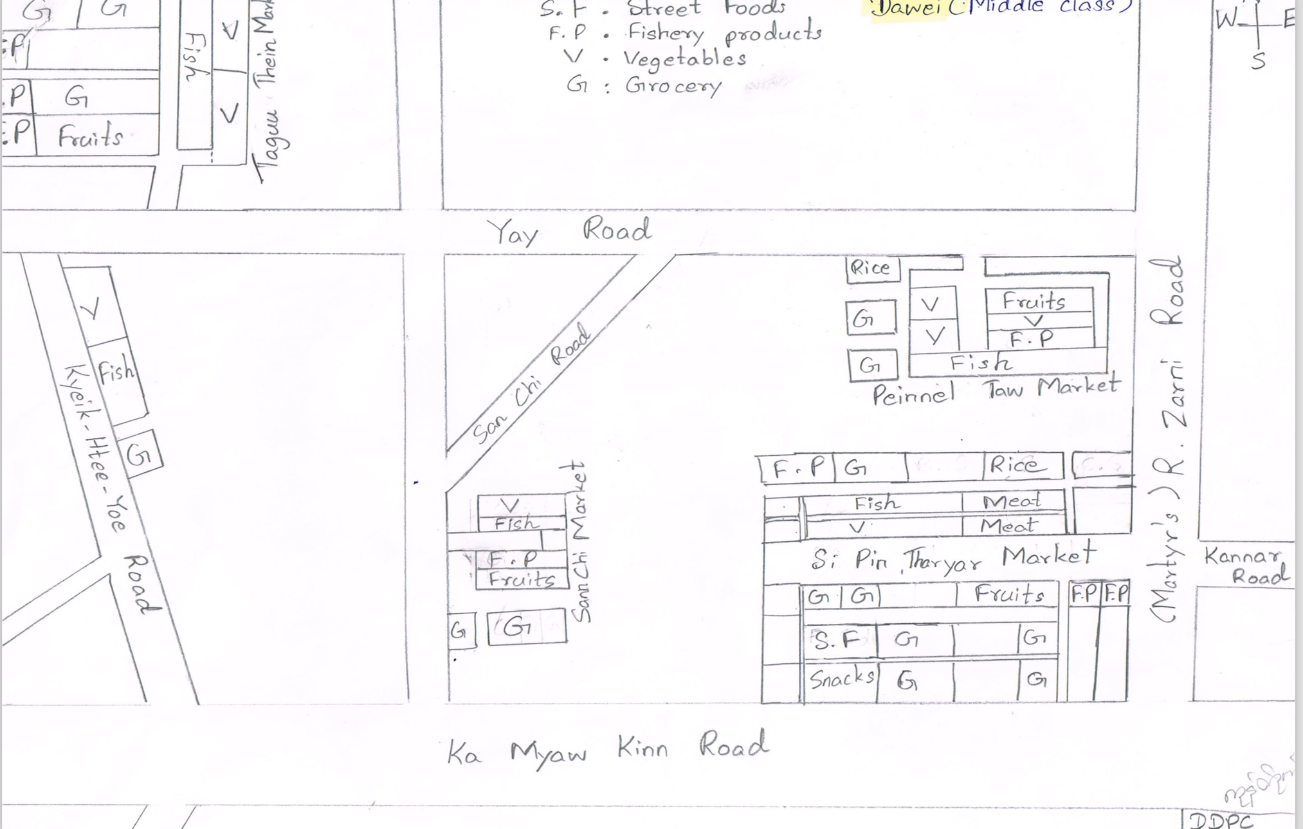 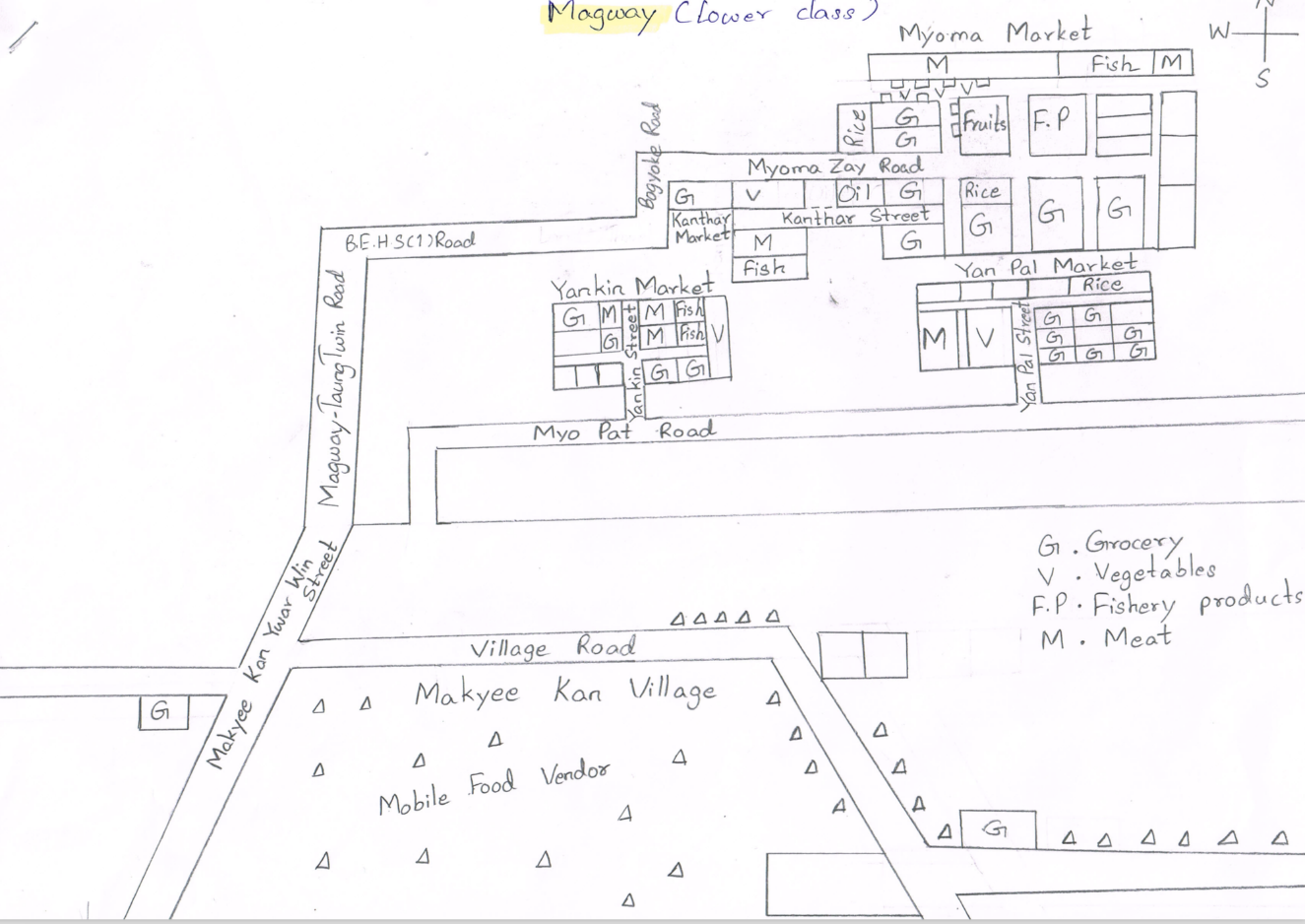 Lower Income Magway (rural)Yangon upper income (n=8)Yangon lower income (n=8)_Magway (n=8)Dawei(n=8)Highest level of education completed (n)Less than primary school0263Highest level of education completed (n)Primary school0201Highest level of education completed (n)Secondary school4000Highest level of education completed (n)High school0404Highest level of education completed (n)College 4020Employment status (n)Government employee3001Employment status (n)Employed by a non-government organization0000Employment status (n)Self-employed0232Employment status (n)Homemaker5625Employment status (n)Farm/casual worker0030Age (years)Mean (range)40 (21-55)39 (30-50)40 (24-57)42 (27-61)Ethnic group (n)Burmese7880Chin1000Indian0000Dawei0008Yangon upper income (n=71)Yangon lower income (n=91)_Magway (n=100)Dawei(n=100)p-value% Female56%48%50%50%.767Highest level of education completedLess than primary school4%18%7%28%<.001Highest level of education completedPrimary school17%38%31%31%<.001Highest level of education completedSecondary school32%31%30%29%<.001Highest level of education completedHigh school10%4%7%2%<.001Highest level of education completedCollege 37%9%25%10%<.001Employment statusGovernment employee1%3%8%5%.277Employment statusEmployed by a non-government organization16%11%15%17%.277Employment statusSelf-employed68%75%67%69%.277Employment statusHomemaker13%4%8%8%.277Employment statusOther2%7%2%1%.277Age Mean  SD39  1241  1239  13a43  11b.039Ethnic groupBurmese73%64%96%85%<.001Karen6%18%0%1%<.001Indian16%6%2%2%<.001Other5%12%2%12%<.001